Sähköradan käyttökeskusalueet, syöttöasemat ja käytön johtajat 1.11.2020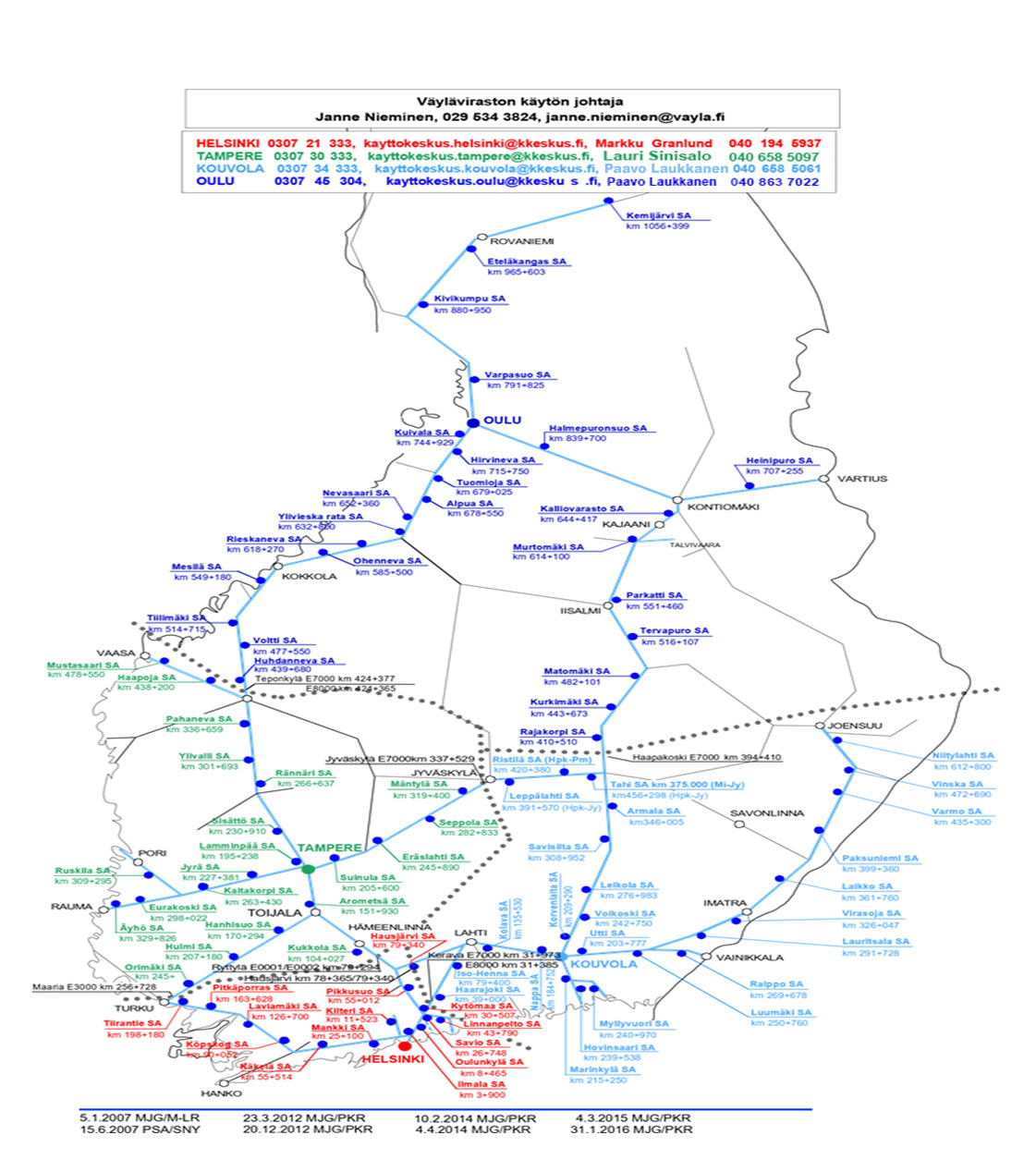 